Муниципальное автономное дошкольное образовательное учреждение «Детский сад общеразвивающего вида с приоритетным осуществлением деятельности по физическому развитию детей «Снегурочка»Паспорт проекта: «Семейство книг». Проект выполнили дети группы №3«капелька»Воспитатель: Гимранова А.Г.2015г.Актуальность проекта:    Не секрет, что современные дети мало читают, предпочитая книгу просмотру телепрограмм и видеофильмов, компьютерным фильмам. В прошлом родители доставали детские книги, простаивали за ними в очередях в магазинах, собирали макулатуру, чтобы получить талон на приобретение книги. Книги доставались нелегко, поэтому детям прививалось уважительное, даже трепетное отношение к книге, без которой порой жизни не мыслили. В последние годы возник и развивается миф о том, что дети перестали читать и на досуге играют в компьютерные игры. Мы, взрослые, рассуждаем: «заменит ли компьютер книгу?.... дети совсем перестали читать» - эти и другие высказывания стали волновать учителей и родителей. Однако так ли это? Что читать, как научить ребенка читать, как поддержать интерес к чтению. Это забота не только родителей, педагогов, библиотекарей - это забота о будущем России, сегодня это понимают на государственном уровне.Настоящая книга существует для того, чтобы помочь ребенку вырасти «Человеком» с большой буквы. Дети не займутся чтением сами, просто так ни с того, ни с сего. Никому еще от рождения любовь к чтению не давалась. Нужны взрослые, которые показали бы ребенку дорогу к большому книжному богатству, во- первых- это родители, во- вторых- учитель, в третьих- библиотекарь.Проблема: Немногие дети понимают что такое «ценность книги».Цель:. Создавать условия для расширения представлений детей о книгах, развивать наблюдательность и любознательность. Учить выделять отдельные части и характерные признаки предметов Задачи:Поощрять попытки детей самостоятельно обследовать предметы, используя знакомые и новые способы; сравнивать, группировать и классифицировать предметы по цвету, форме и величине. Способствовать развитию любознательности. Помогать детям, доброжелательно общаться со сверстниками.Пополнять и активизировать словарь детей на основе углубления знаний.Тип проекта:По количеству участников – групповой  По направленности – обучающий  По контингенту – возраст 4-5 летПо продолжительности – краткосрочныйПлан реализации проекта.Постановка проблемы: На первом этапе я использовала с/ролевую игру «В гостях у книг». В ходе игры книжки  рассказали детям, что их никто не приглашает в гости, так как дети по непонятным причинам, перестали ими интересоваться, вместо них используют более компьютеризованные игрушки. Выяснилось, что и в нашей группе существует такая же проблема, что некоторые дети поступают так же. Наводящими вопросами, я подтолкнула детей к решению  узнать всё о книгах и расширять представления о них.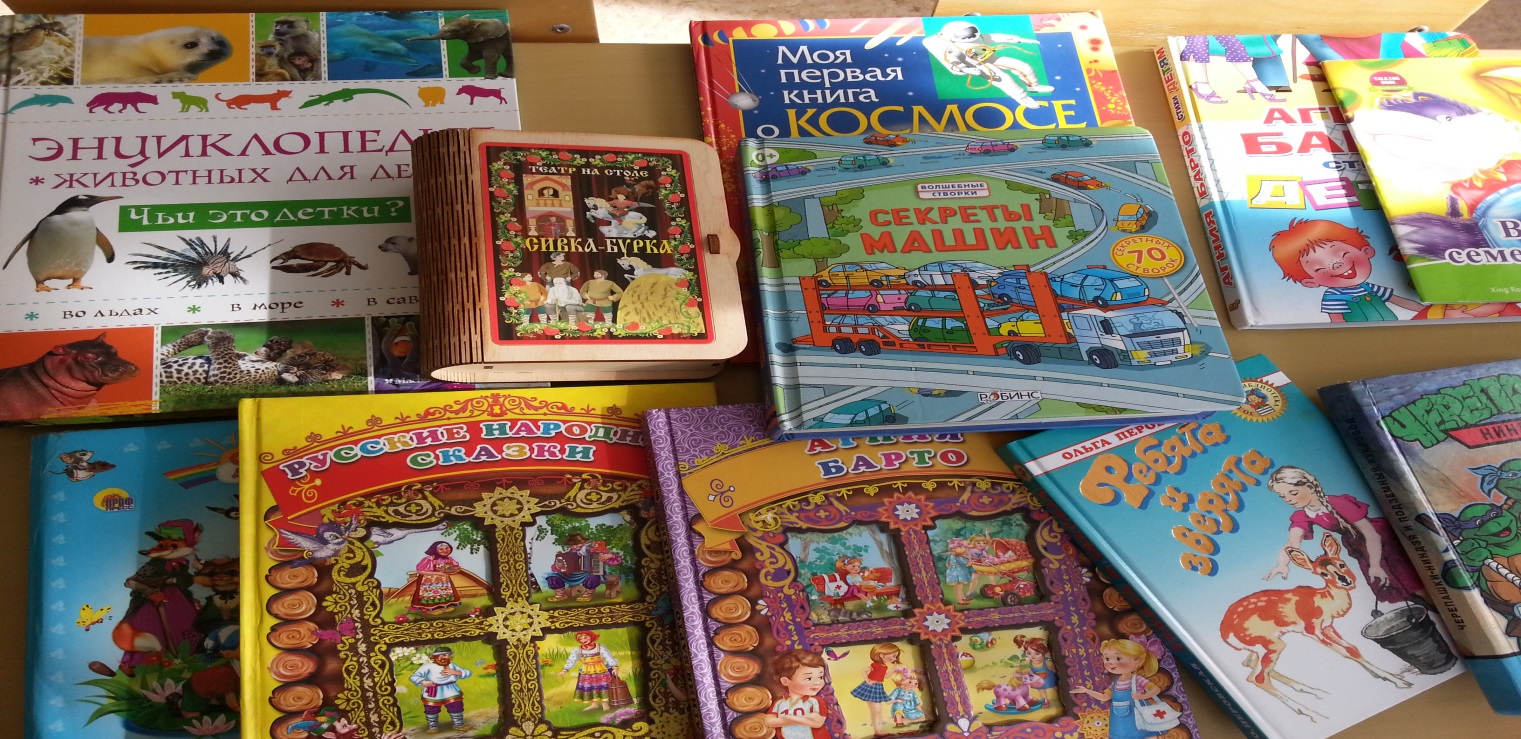  Анализ: Дети заинтересовались данной проблемой, имея наглядное представление о том, что книга это интересно и полезно (в плане образования). Копилка. В копилку вошли книги, х/литература,стихи, загадки, разнообразные дидактические игры по сюжетам сказок также настольные театры .Анализ: Родители и дети проявили активность при сборе материала и информации. 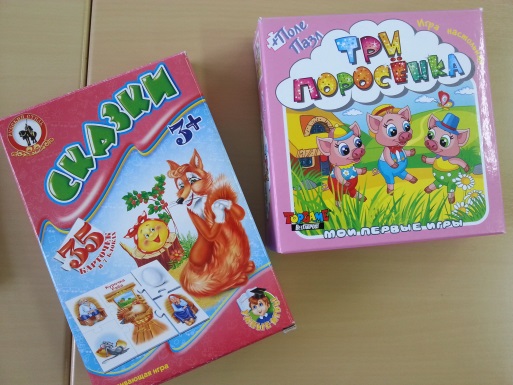 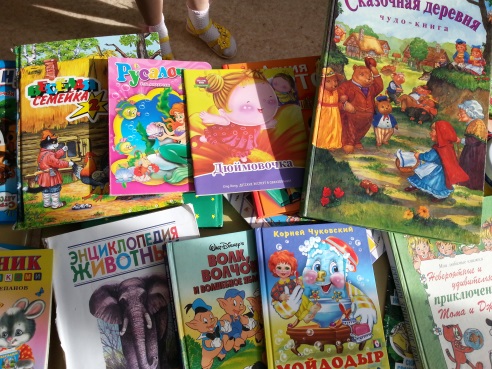 Картотека: Мы упорядочили собранный материал по нескольким признака: по содержанию литературы это энциклопедии, сказки, обучающие, для самых маленьких и т.д.. В процессе развивали логическое мышление, классифицируя книги по разным признакам.  Приобретали навыки общения, советуясь с друзьями и взрослыми.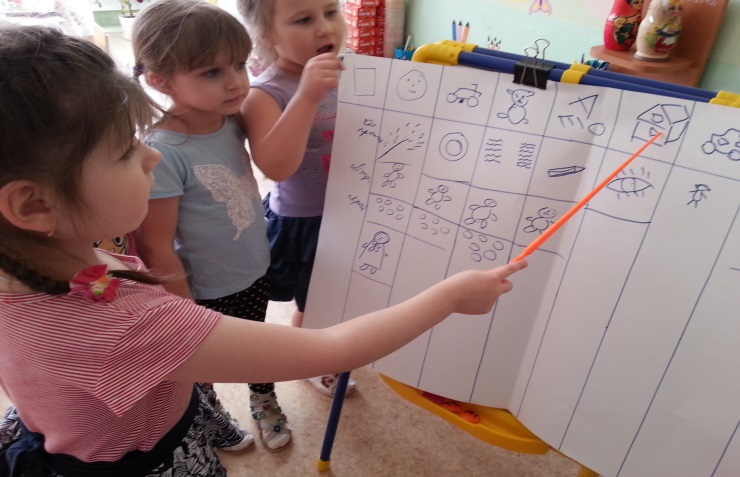 Анализ:  Дети с небольшой помощью воспитателя справились с заданием, работали с активностью и интересом. Взаимодействовали друг с другом, совместно находили правильное решение.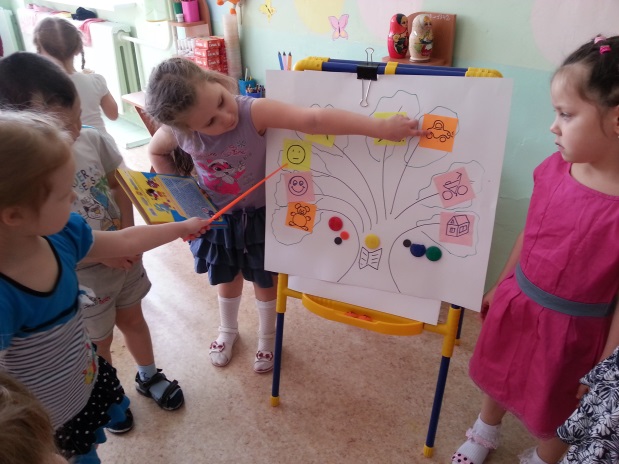 Модель: Коллективная работа «Ложки неотложки» учились сравнивать предметы по материалу и группировать их. Научились работать совместно.Продукт проекта: Совместная работа родителей с детьми по изготовлению сказок собственного сочинения.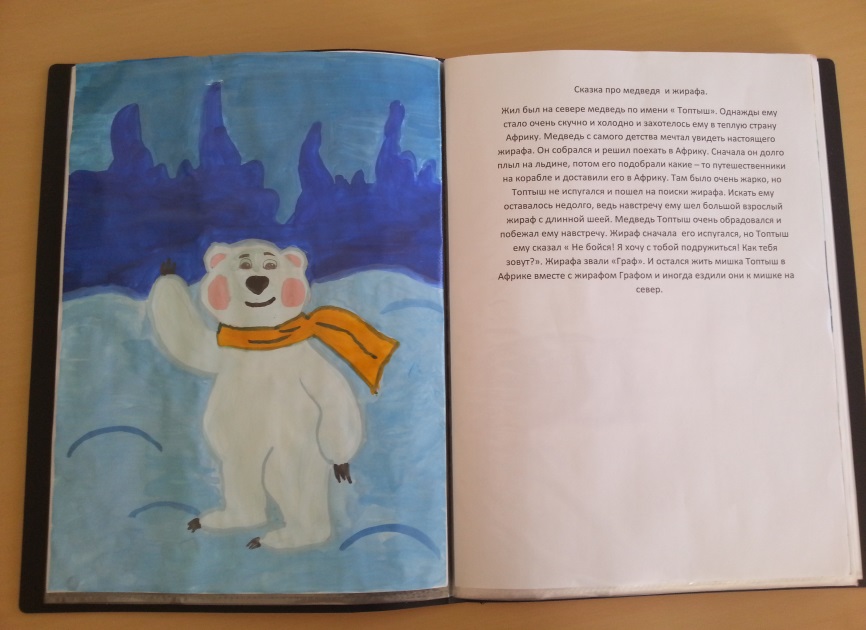 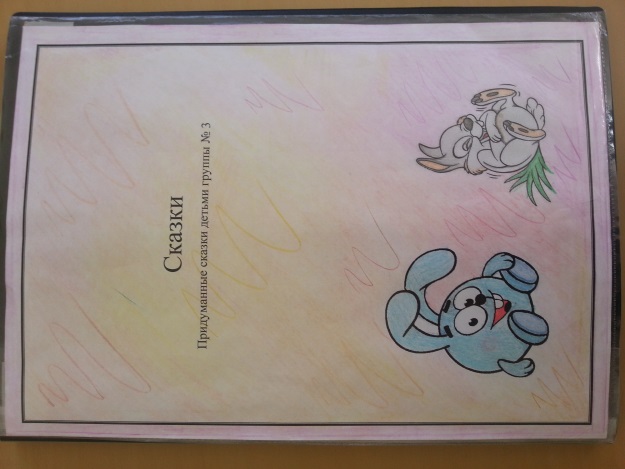 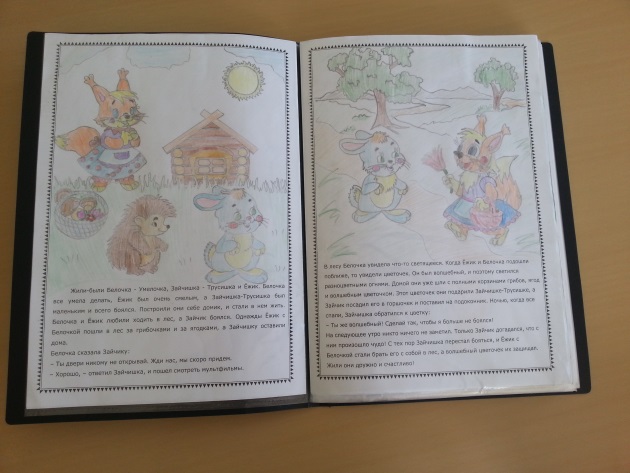 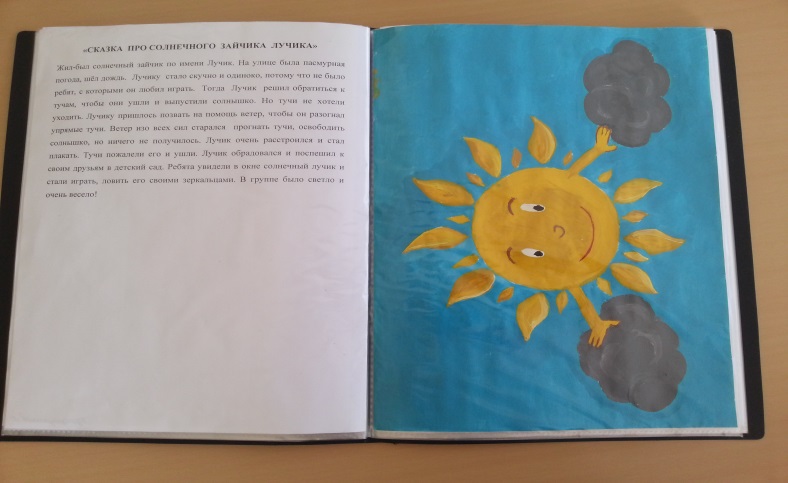 Презентация: Прошла в группе №4. С помощью воспитателя дети рассказали о проблеме, которая была в проекте, о том что они делали чтобы решить её, чему они научились и что усвоили за время проведения проекта. Анализ: Дети с удовольствием выступили, поделились приобретёнными знаниями в ходе проведения проекта. Этапы проектаСрок выполненияСодержание работыЦель1.Знакомство детей с проектом.2 мартаБеседа «Что такое книга?»Поставить перед  детьми проблему, побуждать заинтересованность к проекту.2.Создание копилки.4-6 мартаСбор материала о книгах.Собрать материал:  х/литература, стихи, загадки, разнообразные настольные игры по сюжетам сказок, кукольные театры.3.Создание картотеки.9 марта Деление материала, по группам,(по содержанию)Систематизировать знания детей о книгах.4.Создание модели.11 мартаМодель «Книжное дерево» (коллективная работа).Учить детей сравнивать предметы по содержанию книги, а также группировать их. Приучать детей работать совместно.5.Создание продукта.12-16 мартаСовместная работа родителей с детьми по изготовлению сказки собственного сочинения.Способствовать развитию любознательности.6.Презентация.17 мартаРассказ  детей о проекте. Формировать  расширения представлений детей о книгах.